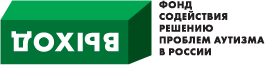 Фонд содействия решению проблем аутизма в России «Выход» учрежден 8 ноября 2012 года Авдотьей Смирновой.Полезные ссылкиСайт фонда «Отцы и дети»Autism.ru
Один из первых сайтов об аутизме в Рунете, поддерживается благотворительным фондом из Санкт-Петербурга, который занимается помощью детям с аутизмом. На сайте находится очень большая библиотека материалов: статей и книг об аутизме и помощи детям с аутизмом. В том числе, на сайте можно найти первые автобиографии аутистов и родителей детей с аутизмом, опубликованные в России, а также различные статьи российских специалистов.
 Сайт «Особые переводы»Specialtranslations.ru
Волонтерская группа профессиональных и непрофессиональных переводчиков и редакторов, в том числе родителей особых детей и специалистов, работающих в сфере реабилитации и развития детей с самыми разными нарушениями. На сайте постоянно публикуются переводы материалов про детей и взрослых с особенностями развития, большинство материалов посвящены аутизму.
 Проект «Про аутизм»Pro-autizm.ru
Проект по преодолению социальной изоляции аутистов. На сайте публикуются статьи и другие материалы про аутизм, написанные самими аутистами и их близкими.
 Сообщество «Особые дети – счастливые дети!» в Живом ЖурналеRu-happychild.livejournal.com
Прекрасное сообщество родителей особых детей, в том числе детей с разными формами аутизма. Для прочтения большинства постов нужно быть членом сообщества. В сообществе регулярно публикуются истории из жизни, родители задают волнующие их вопросы и обмениваются опытом, публикуют ссылки на полезную информацию и интересные материалы.
 Аутизм – болезнь ХХI века?Autist.narod.ru
Частный сайт, созданный матерью сына с аутизмом. На сайте опубликовано очень много материалов о лечении и коррекции аутизма, ссылки на полезные книги и фильмы на русском языке, полезные адреса для родителей.
 Центр проблем аутизма в LiveJournalRu-autism.livejournal.com
Одно из основных сообществ по вопросам аутизма в Живом Журнале, поддерживается АНО «Центр проблем аутизма». В сообществе регулярно публикуются интересные ссылки на новости, видео, события и статьи из области аутизма.
 Группа Центра проблем аутизма в FacebookFacebook.com/groups/284796011532209
Группа насчитывает несколько сотен участников, среди которых родителей детей с аутизмом и специалисты разного профиля из России и стран СНГ. В группе ежедневно появляются новые сообщения и ссылки, ведутся оживленные дискуссии.
 Сенсорная интеграцияsensoricinru.wordpress.com
Материалы по проблемам сенсорного восприятия, которые очень часто встречаются при аутизме. Описания различных методик терапии сенсорной интеграции, сенсомоторной коррекции и смежных сфер.
 Институт коррекционной педагогикиИнститут-коррекционной-педагогики.рф
Официальный сайт Института коррекционной педагогики в Москве, государственного учреждения, где практически впервые в России начала проводиться диагностика и коррекция при расстройствах аутистического спектра. На сайте публикуются новости о деятельности института, есть раздел с информацией для родителей.
 Центр лечебной педагогикиCcp.org.ru
Центр был создан в 1989 году по инициативе родителей детей с особенностями развития и специалистов. Центр оказывает широкий спектр услуг детям с различными нарушениями развития, включая аутизм. Организация также проводит регулярные образовательные мероприятия для специалистов.
 Сайт «Особое детство»Osoboedetstvo.ru
Проект Центра лечебной педагогики. Сайт предназначен для родителей детей с различными нарушениями развития. На сайте есть библиотека полезной литературы, база данных организаций, оказывающих помощь, форум.
 Общество помощи аутичным детям «Добро»Dobro.su
Сайт благотворительной организации, оказывающей помощь детям с аутизмом в Москве. Основной частью сайта является форум, также на сайте опубликованы статьи и популярные материалы об аутизме, написанные создателями организации.
 Дорога в мирDorogavmir.ru
Сайт межрегиональной общественной организации, объединяющей семьи детей с особенностями развития, в том числе аутизмом. Основные цели деятельности «Дороги в мир» – поддержка семей и помощь взрослым людям с нарушениями развития. Сайт информирует о проектах организации, публикует реальные истории родителей, полезные ссылки и информацию о помогающих службах.
 Синдром АспергераAspergers.ru
Русскоязычный сайт о синдроме Аспергера, создан и поддерживается взрослыми людьми с этим расстройством. На сайте регулярно публикуются новости и статьи о синдроме Аспергера, есть несколько онлайн-тестов на синдром Аспергера и смежные расстройства, действует активный форум.
 Портал для людей с ограниченными возможностями здоровьяDislife.ru
Один из крупнейших сайтов по вопросам инвалидности, на котором регулярно публикуются новости и статьи о различных видах инвалидности и жизни инвалидов, действует форум и служба знакомств.
 РООИ «Перспектива»Perspektiva-inva.ru
Сайт организации инвалидов, которая оказывает помощь в вопросах образования, трудоустройства и защиты прав людей с инвалидностью, включая ментальную инвалидность. Организация, в том числе, помогает в трудоустройстве и оказывает юридические консультации.
 Благотворительный фонд «Лучшие друзья»Bestbuddies.ru
Российское представительство международного движения «Лучшие друзья», которое помогает людям с особенностями развития найти друзей среди ровесников-добровольцев без инвалидности и предоставляет им возможности для социализации и общения.
 Православный портал о благотворительности «Милосердие»Miloserdie.ru
Сайт православного благотворительного фонда «Милосердие», посвященный различным социальным проблемам, включая вопросы инвалидности. Сайт не посвящен аутизму, но является «дружественным» к этой теме, на нем публикуется серия статей на эту тему, в том числе написанных родителями детей-аутистов.
 Особое детство ИркутскаDeti38.ru
Форум по проблемам детей с особенностями развития Иркутстка. Поддерживается региональной общественной организацией «Солнечный круг».
 АНГЛОЯЗЫЧНЫЕ ССЫЛКИСайт организации Autism Speaks Autismspeaks.org
Самая крупная организация, занимающаяся вопросами аутизма в США. Информация о деятельности организации, блог и новостная лента о научных открытиях в области аутизма. Есть возможность прочитать популярные издания организации онлайн (про аутизм, синдром Аспергера, посещение парикмахера, проблемное поведении и другие), посетить бесплатные вебинары, которые проводятся совместно с организацией.
 Национальное общество аутизма (National Autistic Society)Autism.org.uk
Сайт самой крупной организации, занимающейся проблемами аутизма в Великобритании. На сайте можно найти информацию не только об услугах организации, но и множество полезной информации для аутистов, родителей детей с аутизмом и специалистов самых различных областей, которые могут сталкиваться с людьми с этим диагнозом. Информация оформлена в виде написанных простым и понятным языком статей со ссылками на научную литературу и опыт людей с аутизмом. На сайте можно посмотреть различные видео, в том числе выступления специалистов на мероприятиях организации. Желающие могут задать вопрос по электронной почте на «линию помощи по аутизму».
 Ассоциация за науку в лечении аутизма (ASAT)Сайт некоммерческой организации, цель которой – улучшить образование, лечение и уход для всех людей с аутизмом. Организация ставит целью борьбу с распространенной проблемой шарлатанства в лечении аутизма и выступает за доказательный подход к методам помощи. На сайте можно найти обзоры всех существующих на данный момент методов лечения аутизма, а также узнать, проводились ли научные исследования по определению эффективности метода, и если да, то каковы были их результаты.Общество аутизма Америки (Autism Society of America)Autism-society.org
Одна из первых благотворительных организаций помощи людям с аутизмом в США, была основана в 1965 году несколькими родителями детей с аутизмом, организация объединяет более 30 000 членов. Помимо информации про деятельность общества на сайте можно найти общую информацию про аутизм, особенно про взрослых аутистов, и реальные истории людей с аутизмом. После бесплатной регистрации на сайте можно читать печатные материалы общества на сайте онлайн.
 Глобальное и региональное партнерство по синдрому Аспергера (GRASP)Autisable.com
Социальная сеть блогов для всех, кто непосредственно занимается помощью детям с расстройствами аутистического спектра. На сайте можно найти множество интересных заметок и дискуссий по практическим аспектам терапии и обучения при аутизме.
 Rethink AutismRethinkautism.com
Сайт организации, предоставляющей обучение по поведенческим методам помощи детям с аутизмом. На сайте можно найти много бесплатных видео и полезных советов по обучению детей с аутизмом и решению конкретных проблем.
 Autism MatchAutismmatch.org
Сайт, помогающий семьям детей с аутизмом принять участие в исследованиях аутизма, при гарантиях безопасности и защиты интересов ребенка. Цель проекта – способствовать исследованиям аутизма, решив одну из самых насущных проблем – недостаток участников исследований.
 Аутизм после 16 летAutismafter16.com
Сайт об аутизме у молодых людей и взрослых. На сайте рассматриваются такие вопросы как трудоустройство, финансовая безопасность, высшее образование и проживание взрослых аутистов.
 Сайт Стивена Шора об аутизме и синдроме АспергераAutismasperger.net
Информационный сайт Стивена Шора – взрослого человека с синдромом Аспергера, который занимается консультациями родителей и помощью детям с аутизмом. На сайте можно найти статьи Шора, его выступления и общую информацию.
 Everyone CommunicatesEveryonecommunicates.org
Сайт, посвященный вспомогательной и альтернативной коммуникации, которая играет огромную роль для большинства людей с аутизмом. На сайте можно прочитать или скачать информацию о различных методах альтернативной коммуникации (облегченная коммуникация, жестовые языки, системы обмена картинками или символами и многие другие), а также узнать истории людей, которые пользуются альтернативной коммуникацией, и их близких.
 Autism EuropeAutismeurope.org
Сайт европейской ассоциации по защите прав людей с аутизмом и членов их семей. На сайте можно узнать подробности о деятельности организации, а также скачать печатную продукцию ассоциации.
 Институт исследований аутизма (Autism Research Institute) Autism.com
Сайт Института исследований аутизма – некоммерческой организации, которая была основана в 1967 году доктором Бернардом Римландом, американским психологом и отцом ребенка с аутизмом, который в свое время одним из первых бросил вызов господствовавшим в науке теориям о том, что аутизм вызывается «холодными» матерями. Сейчас организация выделяет гранты на исследования методов лечения аутизма и спонсирует научные конференции по аутизму, а также издает информационный бюллетень и поддерживает бесплатные колл-центры для родителей. На сайте можно найти большое количество материалов по лечению аутизма, в основном по биомедицинскому подходу, посмотреть онлайн видео с выступлениями докладчиков на мероприятиях организации, записаться на бесплатные образовательные вебинары.
 Фонд расстройства сенсорной интеграцииSpdfoundation.net
Фонд занимается нарушениями сенсорной интеграции, которые, как правило, присутствуют у людей с аутизмом. На сайте можно найти много информации о симптомах этого расстройства и подходах к терапии сенсорной интеграции для родителей и специалистов.
 Сертификационный комитет по прикладному поведенческому анализуBacb.com
Сайт международного сертификационного комитета по ABA – основному и самому широко распространенному методу помощи людям с аутизмом в мире. На сайте можно найти информацию для потребителей ABA и базу данных специалистов.13 апреля 2014 года с 14.00 до 17.00 на территории Московского городского психолого-педагогического университета (МГППУ) состоится семинар «Особенности коррекционной работы, обучения и организации жизни подростков и взрослых людей с аутизмом». Семинар пройдет при поддержке университета и Фонда «Выход».Семинар проведет Марина Азимова, сертифицированный поведенческий аналитик (BCBA), магистр педагогических наук, магистр в области социальной работы, доцент Московского городского психолого-педагогического университета, научный сотрудник Центра для детей с особыми потребностями (Коннектикут, США), специалист по инклюзивному образованию детей с аутизмом и мама взрослого молодого человека с аутизмом и интеллектуальной инвалидностью.